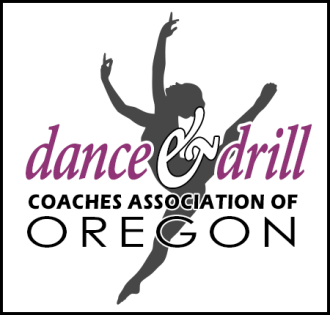 Proposal Title:  List the item or items that the proposal would change/add/remove.Item 1Item 2Item 3Reasons:List the reasoning for this proposal here. This could have one point of reason, or many. Reason 1Reason 2Reason 3Ramifications:  List any consequence or implication derived from the change. This could have one ramification, or many. 1) 	Ramification 1Ramification 2Ramification 3
Contact Information for person(s) submitting the proposal:  Name Team or School (if any)Phone NumberEmail Address Other schools and/or coaches in support of this proposal: 